MountainsVertical ZonationVertical ZonationAndes – Sierra Madres – Different elevations in the mountains have ______________________________________________Different types of food can be grown at ________________________________________________Different elevations in the mountains have ______________________________________________Different types of food can be grown at ________________________________________________Bodies of WaterAtlantic _____Pacific _________Caribbean ____________Amazon River – Orinoco River –Panama  Canal – connects the ______________________________________________________________________________ArchipelagoesClimateClimateGroups of islandsThe Greater Antilles – The Lesser Antilles -Tropical climates cover most of the areaTropical Wet - Tropical Wet and Dry -Tropical climates cover most of the areaTropical Wet - Tropical Wet and Dry -PampasDesertsDesertsPampas is a grassland in _____________________________Gauchos are ___________________________________________Llanos are grasslands in ______________________________Most of Mexico is _____________________________________Atacama Desert - Most of Mexico is _____________________________________Atacama Desert - Natural HazardsSeasonsSeasonsPart of this area is on the ___________________________There are many active and ___________________________________________________________________________________The seasons are reversed ________________________________________________________________________________________When it is summer in Newport News it is __________________ in Argentina!Near the ______________________ there are only wet and dry seasonsThe seasons are reversed ________________________________________________________________________________________When it is summer in Newport News it is __________________ in Argentina!Near the ______________________ there are only wet and dry seasonsWildlife MigrationsMany animals migrate to ____________________ when it turns to winter in the U.S.Monarch butterflies migrate to ___________________Many birds migrate to Mexico and Central America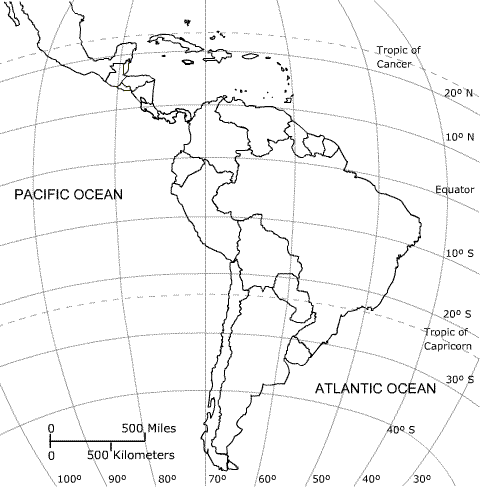 Label:LlanosPampasAndesAtacamaAmazonGreater AntillesLesser AntillesPanama CanalLow latitudesRing of FireMexicoBrazilArgentina